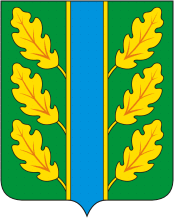 Периодическое печатное средство массовой информации«Вестник Дубровского района»Распространяется бесплатно.Подлежит распространению на территории Дубровского района.Порядковый номер выпуска:  № 135Дата выхода выпуска в свет:  23.09.2019 года.Тираж:  22 экземплярар.п.ДубровкаСоучредителями периодического печатного средства массовой информации «Вестник Дубровского района» являются: Дубровский районный Совет народных депутатов и администрация Дубровского района.Редакцией периодического печатного средства массовой информации «Вестник Дубровского района» является администрация Дубровского района, которая также является его издателем и распространителем.        Адрес редакции, издателя, типографии: 242750, Брянская область, поселок Дубровка, ул. Победы, д 18.        Периодическое печатное средство массовой информации «Вестник Дубровского района является официальным периодическим печатным средством массовой информации, предназначенным для опубликования муниципальных правовых актов органов местного самоуправления Дубровского района, обсуждения проектов муниципальных правовых актов, доведения до сведения жителей Дубровского района иной официальной информации.        Главный редактор: Василенко О.Н.Содержание:Раздел 1. «Правовые акты».1.1. Устав муниципального образования «Дубровский район». 1.2. Правовые акты, принимаемые на местном референдуме.1.3. Решения Дубровского районного Совета народных депутатов.1.4. Решения Дубровского поселкового Совета  народных депутатов1.5. Постановления и распоряжения администрации Дубровского района.1.6. Приказы Председателя контрольно- счетной палаты Дубровского района.Раздел 2. «Официальная информация».2.1. Отчеты о деятельности контрольно- счетной палаты Дубровского района.2.2.  Объявления о проведении публичных слушаний.2.3.  Муниципальные правовые акты, подлежащие обсуждению на публичных слушаниях.2.4. Иная официальная информация.Раздел 1. «Правовые акты».1.1. Устав муниципального образования «Дубровский район» – информация отсутствует.1.2. Правовые акты, принимаемые на местном референдуме – информация отсутствует.1.3. Решения Дубровского районного Совета народных депутатов  - информация отсутствует.1.4. Решения Дубровского поселкового Совета  народных депутатов -  информация отсутствует.Постановления и распоряжения администрации Дубровского района -информация отсутствует.1.6. Приказы Председателя контрольно - счетной палаты Дубровского района - информация отсутствует.Раздел 2. «Официальная информация».2.1. Отчеты о деятельности контрольно - счетной палаты Дубровского района - информация отсутствует.2.2.  Объявления о проведении публичных слушаний  - информация отсутствует.2.3.  Муниципальные правовые акты, подлежащие обсуждению на публичных слушаниях информация отсутствует.2.4. Иная официальная информация 2.4.1. ИТОГОВЫЙ ДОКУМЕНТ ПУБЛИЧНЫХ СЛУШАНИЙПубличные слушания назначены Постановлением Главы муниципального образования «Дубровский район» от 30 августа 2019 года № 4Перечень вопросов, выносимых на публичные слушания:Предоставление разрешения на отклонение от предельных параметров разрешенного строительства, реконструкции объектов капительного строительства земельного участка общей площадью 1075,0 кв.м. с кадастровым номером 32:05:0110313:10, расположенного по  адресу: Брянская область, Дубровский район, рп.Дубровка, ул.Ленина, дом 108, на основании заявления Ворониной Ольги Николаевны, Воронина Владимира Николаевича, в связи с сокращением минимального отступа здания магазина от границы земельного участка по адресу: Брянская область, Дубровский район, рп.Дубровка, ул.Ленина, дом 110 – 1 метр.Дата и место проведения: 18 сентября 2019 года начало в 11 час. 00 мин., место проведения: Брянская область, Дубровский район, п.Дубровка, ул.Победы,д.18, зал заседаний администрации Дубровского района. Председатель Оргкомитета                                     С.Н.ЕфименкоСекретарь Оргкомитета                                        А.А.Чураков Выпуск  № 135  периодического печатного средства массовой информации «Вестник Дубровского района»  подписан к печати.                                                   Главный редактор      О.Н. ВасиленкоN 
п/пВопросы,   
выносимые на 
публичные  
слушания   Краткое  
содержание 
внесенного 
предложенияКем внесено
предложе-ниеРешение,  принятое  
участниками публичных 
слушаний  Приме-чание1Предоставление разрешения на отклонение от предельных параметров разрешенного строительства, реконструкции объектов капительного строительства земельного участка общей площадью 1075,0 кв.м. с кадастровым номером 32:05:0110313:10, расположенного по  адресу: Брянская область, Дубровский район, рп.Дубровка, ул.Ленина, дом 108, на основании заявления Ворониной Ольги Николаевны, Воронина Владимира Николаевича, в связи с сокращением минимального отступа здания магазина от границы земельного участка по адресу: Брянская область, Дубровский район, рп.Дубровка, ул.Ленина, дом 110 – 1 метр.Предложений  не поступило-Рекомендовать главе администрации Дубровского района предоставить разрешение на отклонение от предельных параметров разрешенного строительства, реконструкции объектов капительного строительства земельного участка общей площадью 1075,0 кв.м. с кадастровым номером 32:05:0110313:10, расположенного по  адресу: Брянская область, Дубровский район, рп.Дубровка, ул.Ленина, дом 108, на основании заявления Ворониной Ольги Николаевны, Воронина Владимира Николаевича, в связи с сокращением минимального отступа здания магазина от границы земельного участка по адресу: Брянская область, Дубровский район, рп.Дубровка, ул.Ленина, дом 110 – 1 метр.